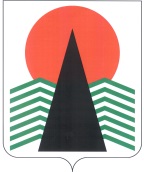 АДМИНИСТРАЦИЯ  НЕФТЕЮГАНСКОГО  РАЙОНАпостановлениег.НефтеюганскО внесении изменений в постановление администрации Нефтеюганского районаот 31.08.2016 № 1357-па «Об утверждении перечня муниципальных услуг, предоставляемых администрацией Нефтеюганского района, 
требующих межведомственного взаимодействия»В соответствии с распоряжением Губернатора Ханты-Мансийского автономного округа – Югры от 26.10.2011 № 702-рг «Об утверждении перечня государственных услуг, предоставляемых исполнительными органами государственной власти Ханты-Мансийского автономного округа – Югры, требующих межведомственного взаимодействия», в целях актуализации перечня муниципальных услуг, предоставляемых администрацией Нефтеюганского района, требующих межведомственного взаимодействия, на основании писем департамента имущественных отношений Нефтеюганского района от 09.09.2019 № 31-исх-3898, комитета по земельным ресурсам администрации Нефтеюганского района 
от 16.09.2019 № 15-исх-6733, комитета по градостроительству администрации Нефтеюганского района от 17.10.2019 № 49-исх-1301  п о с т а н о в л я ю:Внести изменения в постановление администрации Нефтеюганского района от 31.08.2016 № 1357-па «Об утверждении перечня муниципальных услуг, предоставляемых администрацией Нефтеюганского района, требующих межведомственного взаимодействия», изложив приложение к постановлению 
в редакции согласно приложению к настоящему постановлению.Настоящее постановление подлежит опубликованию в газете «Югорское обозрение» и размещению на официальном сайте органов местного самоуправления 
Нефтеюганского района.Контроль за выполнением постановления возложить на управляющего делами Еременко М.В.  Глава района							Г.В.Лапковская	Приложение 	к постановлению администрации	Нефтеюганского района	от 24.03.2020 № 394-па 	«Приложение 	к постановлению администрации	Нефтеюганского района	от 31.08.2016 № 1357-паПЕРЕЧЕНЬ муниципальных услуг, предоставляемых администрациейНефтеюганского района, требующих межведомственного взаимодействия                                                                                                                                             ».24.03.2020№ 394-па№ 394-па№Наименование структурного 
подразделения, ответственного 
за предоставление муниципальной услугиНаименование муниципальной услуги1.Департамент имущественных 
отношений Нефтеюганского районаПредоставление жилых помещений муниципального жилищного фонда Нефтеюганского района коммерческого использования2.Департамент имущественных 
отношений Нефтеюганского районаПредоставление жилых помещений муниципального специализированного жилищного фонда Нефтеюганского района по договорам найма3.Департамент имущественных 
отношений Нефтеюганского районаБесплатная передача в собственность граждан российской Федерации занимаемых ими жилых помещений в муниципальном жилищном фонде (приватизация жилых помещений)4.Комитет по земельным ресурсам администрации Нефтеюганского районаВыдача разрешения на использование земель или земельных участков без предоставления земельных участков и установления сервитута, публичного сервитута5.Комитет по земельным ресурсам администрации Нефтеюганского районаПерераспределение земель и (или) земельных участков, находящихся в муниципальной собственности или государственная собственность на которые не разграничена, и земельных участков, находящихся в частной собственности6.Комитет по земельным ресурсам администрации Нефтеюганского районаПредварительное согласование предоставления земельного участка7.Комитет по земельным ресурсам администрации Нефтеюганского районаПредоставление земельных участков, находящихся в муниципальной собственности или государственная собственность на которые не разграничена, без торгов8.Комитет по земельным ресурсам администрации Нефтеюганского районаОтнесение земель или земельных участков к определенной категории земель, переводу земель или земельных участков в составе таких земель из одной категории в другую9.Комитет по земельным ресурсам администрации Нефтеюганского районаУстановление сервитута в отношении земельного участка, находящегося в муниципальной собственности или государственная собственность на который не разграничена10.Комитет по земельным ресурсам администрации Нефтеюганского районаУтверждение схемы расположения земельного участка или земельных участков на кадастровом плане территории11.Комитет по земельным ресурсам администрации Нефтеюганского районаВыдача копий архивных документов, подтверждающих право на владение землей12.Комитет по земельным ресурсам администрации Нефтеюганского районаПредоставление земельных участков, находящихся в муниципальной собственности или государственная собственность на которые не разграничена, на торгах13.Комитет по градостроительству администрации Нефтеюганского районаВыдача разрешения на строительство (за исключением 
случаев, предусмотренных Градостроительным кодексом Российской Федерации, иными федеральными 
законами) при осуществлении строительства, реконструкции объекта капитального строительства, расположенного на территории Нефтеюганского района14.Комитет по градостроительству администрации Нефтеюганского районаВыдача разрешения на ввод объекта в эксплуатацию 
при осуществлении строительства, реконструкции объекта капитального строительства, расположенного 
на территории Нефтеюганского района15.Комитет по градостроительству администрации Нефтеюганского районаВыдача градостроительного плана земельного участка16.Комитет по градостроительству администрации Нефтеюганского районаВыдача разрешений на установку и эксплуатацию 
рекламных конструкций, аннулирование таких разрешений17.Комитет по градостроительству администрации Нефтеюганского районаПредоставление разрешения на отклонение 
от предельных параметров разрешенного строительства, реконструкции объектов капитального строительства, расположенного на межселенной территории Нефтеюганского района18.Комитет по градостроительству администрации Нефтеюганского районаПрисвоение объекту адресации адреса, аннулирование его адреса в границах межселенной территории Нефтеюганского района19.Комитет по градостроительству администрации Нефтеюганского районаПредоставление разрешения на условно разрешенный вид использования земельного участка или объекта капитального строительства, расположенного на межселенной территории Нефтеюганского района20.Комитет по градостроительству администрации Нефтеюганского районаНаправление уведомлений в соответствии (несоответствии) указанных в уведомлении о планируемом строительстве параметров объекта индивидуального жилищного строительства или садового дома установленным параметрам и (или) допустимости (недопустимости) размещения объекта индивидуального жилищного строительства или садового дома на земельном участке21.Департамент строительства 
и жилищно-коммунального комплекса Нефтеюганского районаВыдача специального разрешения на движение по автомобильным дорогам местного значения Нефтеюганского района тяжеловесного и (или) крупногабаритного транспортного средства22.Отдел по сельскому хозяйству администрации НефтеюганскогорайонаПредоставление субсидий на поддержку агропромышленного комплекса Нефтеюганского района